CHANTEZ UN CHANT NOUVEAU POUR LE SEIGNEURLa louange, un mode de vieSEMINAIRE OPTIONNEL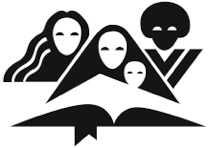  « Chante pour le Seigneur, terre entière ! Annoncez jour après jour la bonne nouvelle de son salut ! Dites parmi les nations sa gloire, racontez parmi tous les peuples ses actes étonnants ! Car le Seigneur (YHWH) est grand et digne de toute louange,
 il est redoutable, plus que tous les dieux »(1 Chroniques 16.23-25)INTRODUCTION La louange, selon les Écritures, est un acte de notre volonté qui découle de la crainte et de la révérence pour notre Créateur. La louange rend gloire à Dieu et nous prépare à une relation plus profonde avec lui. Elle détourne notre attention de nos problèmes et nous aide à nous focaliser sur la nature et le caractère de Dieu lui-même.En focalisant notre esprit sur Dieu et en proclamant sa bonté, nous reflétons sa gloire. En conséquence, nous pouvons être remplies de paix et d'un sentiment de contentement (Esaïe 26.3) et notre vision de la vie peut être transformée. Les louanges, c’est aussi ce que nous offrons pour reconnaître l'excellence de Dieu. Vous pensez peut-être que la louange revient à dire « merci », mais ce n’est pas tout à fait cela. Les actions de grâce décrivent notre attitude envers ce que Dieu a fait, tandis que la louange est offerte à Dieu pour qui il est.Psaumes18.4 dit : « Je m’écrie : Loué soit le Seigneur ! … »Lamentations 3.22 nous explique que la fidélité du Seigneur n’est pas épuisée, sa compassion n’est pas à son terme ; elle se renouvelle chaque matin. Grande est sa constance !Aussi, quand le psalmiste parle de la grâce de Dieu dans sa vie, il ne peut pas s'empêcher de prononcer les mots suivants : « Que je bénisse le Seigneur,que tout en moi bénisse son nom sacré ! »
Tous les croyants ont pour commandement de louer Dieu ! Ésaïe 43.21 explique que la louange est l'une des raisons pour lesquelles nous avons été créés : « Le peuple que je me suis façonné dira ma louange ». Hébreux 13.15 confirme cela :  « Par Jésus, offrons donc en tout temps à Dieu un sacrifice de louange qui consiste à célébrer son nom. » (BDS)Louer est notre plus grand privilège.La louange provient d'un cœur plein d'amour envers Dieu. Deutéronome 6.5 dit : « Tu aimeras le Seigneur, ton Dieu, de tout ton cœur, de toute ton âme et de toute ta force. »COMMENT LOUER DIEU 	Comment apporter des louanges à Dieu ? Comment en faire une partie intégrante de votre vie ? La louange peut être exprimée à travers une chanson, un verset, ou une prière et cela doit être fait continuellement ! 
Le Psalmiste l’exprime ainsi :
Psaume 34.2 : « Je bénirai le Seigneur en tout temps ; sa louange sera constamment dans ma bouche. » 
Psaume 71.6 : « Depuis le ventre de ma mère je m’appuie sur toi ; c’est toi qui m’as fait sortir du sein maternel ; tu es constamment l’objet de ma louange. »

La louange à Dieu s'exprime extérieurement à travers nos actions quotidiennes, aussi bien qu'intérieurement dans nos pensées. La louange est un acte du culte chrétien.

Vous vous demandez peut-être par où commencer. Comment peut-on commencer à louer Dieu ? Si la louange est une nouveauté pour vous, essayez de louer Dieu pour ce qu'il est pour vous personnellement. Proclamez que la bonté de Dieu est sans mesure, qu’elle est abondante et débordante ! Voici quelques idées pour commencer : Louez Dieu pour sa sainteté, sa grâce et sa justice (2 Chroniques 20.21 ; Psaumes 99.3, 4). Louez Dieu pour sa grâce (Éphésiens 1.6). Louez-le pour sa bonté (Psaumes 135.3). Louez Dieu pour sa bienveillance (Psaumes 117). Louez Dieu pour son salut (Éphésiens 2.8, 9)Qu’en est-il de vous et moi – Comment pouvons-nous louer Dieu ?Lorsque les autres vous observent, voient-ils le reflet de la louange de Dieu ? Est-ce que vous le connaissez comme votre Seigneur et Sauveur ? Quand le roi David pensait à la bonté de Dieu, et à la largeur, la profondeur et la hauteur de sa grâce envers lui personnellement, tout ce qu'il pouvait dire en réponse était :Que je bénisse le Seigneur, que tout en moi bénisse son nom sacré ! Que je bénisse le Seigneur, que je n’oublie aucun de ses bienfaits ! – C’est lui qui pardonne toutes tes fautes, qui guérit toutes tes maladies, qui reprend ta vie à la fosse, qui te couronne de fidélité et de compassion, qui rassasie de biens ta vieillesse, qui te fait rajeunir comme l’aigle.Psaumes 103.1-5Il est intéressant de noter que David non seulement loue le Seigneur mais il se dit aussi qu’il ne doit pas oublier les bienfaits de Dieu (v2).Le problème de beaucoup d'entre nous est que nous nous rappelons généralement plutôt de nos blessures, de nos peines et de nos fardeaux, mais nous avons tendance à avoir des souvenirs à court terme quand il s'agit de se rappeler comment le Seigneur a été bon pour nous.L'oubli est bien plus que de ne pas se souvenir de quelque chose. Ce mot sous-entend l'idée de se détourner de Dieu pour suivre d'autres dieux. Une perte de mémoire spirituelle de notre part nous fera errer !David voudrait que son âme contemple tous les « bienfaits » que le Seigneur a donnés.Le monde autour de nous est dans un état constant de changement ! Il y a des guerres en cours, l’économie de la plupart de nos pays sont en mauvais état, les gens ont des problèmes de santé, de logement et de finances. Même l'Église n'est pas à l'abri des problèmes avec le va-et-vient des gens.Mais, il serait bon de nous rappeler que pendant que le monde change, que l'Église change, que votre vie change, les bienfaits du Seigneur ne changent jamais ! Pourquoi ? Parce qu'il ne change jamais (Hébreux 13.8) !David énumère plusieurs avantages qu’il a (et nous avons) à louer Dieu :LE PARDON« qui pardonne toutes tes fautes » :  JE SUIS PECHEUR, DIEU ME PARDONNEC'est l'un des avantages à ne pas oublier. Notre Dieu aimant nous pardonne et nous purifie quand nous venons à lui en toute humilité et demandons pardon pour nos péchés (1 Jean 1.9). Le pardon fait partie de la nature de Dieu ; il lui est aussi naturel que la respiration l'est pour nous. Il a pardonné et il continuera à pardonner.C'est une cause de réjouissance et de louange à Dieu, car seuls, nous n’avons aucun d'espoir…ET, parce que nous avons été gracieusement pardonnées, nous pardonnerons naturellement à ceux qui nous ont fait du tort ou qui nous ont causé des ennuis et des souffrances.Ainsi, je suis pécheur, mais Dieu me pardonne !LA GUERISON« qui guérit toutes tes maladies » : JE SUIS MALADE, MAIS DIEU ME GUERIT Quelles sont ces maladies que Dieu guérit ? Principalement, ce sont des maladies de l'âme, dont la convoitise, la haine, la cupidité, la jalousie, l'orgueil, le découragement, la colère, la peur, la culpabilité et le doute, pour n'en nommer que quelques-uns. Tout comme les maladies du corps peuvent détruire la vie physique, les maladies de l'âme peuvent nous séparer de Dieu et nous laisser faibles et sans vie.Mais Dieu merci, il a un remède pour ces maladies de l'âme ! Chaque jour, le médecin divin visite ses patients et, par sa grâce, Il guérit tendrement et efficacement toutes les maladies de notre âme.Ellen White écrit dans Le ministère de la guérison, p. 216, « Rien ne dispose mieux à la santé du corps et de l’âme qu’un esprit de reconnaissance et de louange. » Lonnie Melashenko commente dans son livre Passion for Prayer [Une passion pour la prière] : Nous devons donc louer Dieu quand nous en avons le moins envie, nous devons le remercier même quand ça fait mal, surtout quand ça fait mal, car la louange est généralement le chemin le plus court pour aller de  l'adversité à la victoire, en passant par la douleur à la guérison.Invitez l’assemblée à chanter un chant de louange.Demandez-leur de partager un pensée de louange à Dieu.LA DELIVRANCE« qui reprend ta vie à la fosse » : JE SUIS ESCLAVE, MAIS DIEU ME RACHETERacheter signifie sauver du danger en temps de trouble. La « fosse » fait référence à la mort elle-même. Dieu vous a préservé jusqu'à présent et vous a protégé à chaque étape de votre voyage. Si Dieu le permettait, vous mourriez aujourd'hui - et vous pourriez mourir aujourd'hui - mais cela ne peut pas arriver sans la permission de Dieu. Satan lui-même ne peut vous toucher sans la permission de Dieu. Dieu est constamment à l’œuvre en arrière-scène, pour nous protéger des problèmes, pour dégager la voie à suivre et nous donner de la force pour chaque nouvelle journée. L'histoire raconte que sur un lit dans un hôpital en Angleterre, il y a une plaque de bronze avec ces mots : « Ce lit a été financé par les économies d'un pauvre homme, reconnaissant d’un rétablissement inattendu. »Si nous pouvions seulement voir la vie comme Dieu la voit, nous ferions une nouvelle plaque comme celle-ci tous les jours.LE COURONNEMENT« qui te couronne de fidélité et de compassion » : 
JE SUIS SON ENFANT, DIEU ME COURONNELes traductions plus anciennes disent qu'il nous couronne de « bonté ». Il s’agit de l'amour loyal, indéfectible et immuable de Dieu envers nous. Il accumule ses bénédictions, ensuite il les déverse sur nous.Puis il nous couronne de « compassion ». Dans une version anglaise, il est même question de « tendre compassion ». La Psalmiste aurait pu parler de  « justice », mais Il n'y a rien de « tendre » à propos de la justice. Or, la compassion implique l'échec et la défaite. Une tendre compassion sous-entend qu'il sait ce que nous traversons et qu’il vient à notre rencontre là où nous sommes. Si nous recevions ce que nous méritions vraiment de la part de Dieu, nous n'aurions aucune chance. Mais au lieu de la justice, Dieu nous offre sa « tendre compassion ».La couronne nous rappelle notre position d'enfants de Dieu. De nos jours, seuls les rois et les reines portent des couronnes, mais c'est le privilège de tout chrétien d'être couronné de la bonté et de la compassion de Dieu.LA SATISFACTION
« qui rassasie de biens ta vieillesse, qui te fait rajeunir comme l’aigle » : 
JE SUIS SAINT, DIEU ME RASSASIE Le texte dit qu'il vous rassasie de biens. Cela signifie qu'il n'y a rien sur terre qui puisse nous satisfaire profondément sauf Dieu lui-même. Les « biens » du verset 5 proviennent de Dieu, pas de tout ce que nous voyons autour de nous.« Il rassasie de biens ta vieillesse » pourrait laisser croire que Dieu promet certains avantages matériels : argent, statut, promotion ou une sorte de prospérité terrestre, si nous ne servons que lui. Mais l'accent n'est pas sur ce que nous possédons mais sur ce qui nous possède. Eugene Peterson saisit bien ceci dans la version de la Bible en anglais, The Message : « He wraps you in goodness—beauty eternal » [Il vous enveloppe de bonté, quelle beauté éternelle]. VIVRE UNE VIE DE LOUANGE Il est vital de vivre dans une attitude de louange envers Dieu. Mais que pouvez-vous faire si vous avez du mal à maintenir une vie remplie de louanges ?1. Consacrez votre vie à Christ. Premièrement, soyez absolument sûrs d’avoir placé votre foi totale en Jésus-Christ en tant que Seigneur et Sauveur de votre vie. La Bible dit que « si, avec ta bouche, tu reconnais en Jésus le Seigneur, et si, avec ton cœur, tu crois que Dieu l’a réveillé d’entre les morts, tu seras sauvé » (Romains 10.9). La vie de louange commence là, quand ta bouche reconnaît que « Jésus est Seigneur ».2. Confessez vos péchés et repentez-vous. Le péché, y compris la fierté de l’autosuffisance, nous sépare de Dieu, de son amour et de sa protection. Mais nous avons l'assurance du pardon si nous venons à lui dans la repentance (1 Jean 1.9). Confessez tout péché connu et demandez à Dieu de sonder votre cœur. Puis, recevez son pardon.3. Louez Dieu en toutes circonstances ! Malgré ce que vous pouvez ressentir actuellement, il est important d'offrir des louanges à Dieu. C’est ce que Hébreux 13.15 appelle un « sacrifice » de louange. Malgré nos sentiments ou nos circonstances, Dieu nous demande souvent de faire le premier pas, surtout quand il essaie de nous aider à grandir dans notre foi (Jacques 1.2-4). 4. Rapprochez-vous d’autres croyants. Partager vos luttes avec un frère ou une sœur en Christ n'est pas seulement une bonne idée (Ecclésiaste 4.9-10), c'est même recommandé (Jacques 5.16). S'unir à d'autres croyants dans le culte régulier est aussi une clé pour pouvoir louer Dieu (Hébreux 10.24-25).CONCLUSIONChacun ici a un dieu. Vous servez un dieu. Quels sont les avantages offerts par votre dieu ? Il n'y a qu'un seul Dieu. Les avantages qu’il nous donne sont :Le pardonLa guérisonLa délivranceLe couronnementLa satisfactionPsaumes 42.3-8 (PDV)Jour et nuit, je passe mon temps à pleurer, car on me dit sans arrêt : « Et ton Dieu, que fait-il ? » J’ai des souvenirs qui me touchent le cœur : autrefois, je marchais en tête de la procession. J’avançais vers la maison de mon Dieu dans la foule en fête, parmi les cris de joie et de louange. Pourquoi me décourager, pourquoi me plaindre de ma vie ? Il vaut mieux compter sur Dieu ! Oui, je vais encore le remercier, lui, mon sauveur et mon Dieu. Mon Dieu, je suis découragé. C’est pourquoi je pense à toi là où je suis, au pays du fleuve Jourdain, près du Mont-Petit, dans les montagnes de l’Hermon. Tout autour, tu fais rugir les torrents. De même toutes tes vagues et toute ton eau tombent sur moi, je suis complètement noyé ! Pendant le jour, que le Seigneur me montre son amour ! Alors la nuit, je chanterai pour lui, je prierai le Dieu qui me fait vivre.Dieu vous presse de publier vos louanges aujourd'hui ! Il a hâte d'entendre votre chanson d'amour ! Célébrez Dieu ! Faites de votre vie une « prière à Dieu », peu importe la gravité des circonstances. Ainsi vous libèrerez la magnifique couverture de sa gloire sur votre vie quotidienne.Libérez vos louanges aujourd'hui et expérimentez tout ce que la présence de Dieu peut vous apporter ! Il déversera son amour sur vous tous les jours, et vous bénira par son chant. Permettez à votre foi de s'épanouir, mettez de côté le doute et l'incrédulité et libérez votre louange ! En retour, votre vie ne sera plus jamais la même. Vous serez transformées pour toujours à la vue de sa gloire !